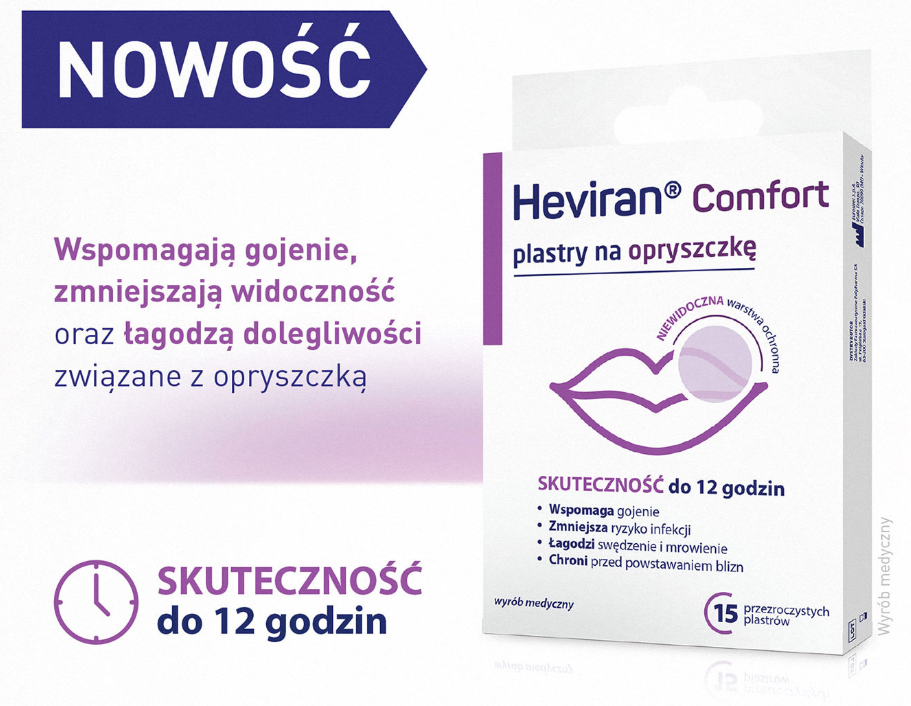 HEV-C/148/02-2022